РЕШЕНИЕРассмотрев проект решения о внесении изменений в Решение Городской Думы Петропавловск-Камчатского городского округа от 25.12.2019 № 229-нд «О порядке назначения и выплаты пенсии за выслугу лет лицам, замещавшим должности муниципальной службы в Петропавловск-Камчатском городском округе», внесенный Главой Петропавловск-Камчатского городского округа Брызгиным К.В., в соответствии со статьей 28 Устава Петропавловск-Камчатского городского округа Городская Дума Петропавловск-Камчатского городского округаРЕШИЛА:1. Принять решение о внесении изменений в Решение Городской Думы Петропавловск-Камчатского городского округа от 25.12.2019 № 229-нд «О порядке назначения и выплаты пенсии за выслугу лет лицам, замещавшим должности муниципальной службы в Петропавловск-Камчатском городском округе».2. Направить принятое Решение Главе Петропавловск-Камчатского
городского округа для подписания и обнародования.РЕШЕНИЕот 22.04.2021 № 360-ндО внесении изменений в Решение Городской Думы Петропавловск-Камчатского городского округа от 25.12.2019 № 229-нд «О порядке назначения и выплаты пенсии за выслугу лет лицам, замещавшим должности муниципальной службы в Петропавловск-Камчатском городском округе»Принято Городской Думой Петропавловск-Камчатского городского округа(решение от 21.04.2021 № 905 -р)1. В статье 2:1) пункт 5 части 1 исключить;2) пункт 2 части 3 изложить в следующей редакции:«2) запрашивает в территориальном органе Пенсионного фонда Российской Федерации сведения о размере страховой пенсии по старости (инвалидности) лица, замещавшего должность муниципальной службы.Лицо, замещавшее должность муниципальной службы, вправе представить справку территориального органа Пенсионного фонда Российской Федерации о размере страховой пенсии по старости (инвалидности) по собственной инициативе.».2. В статье 3:1) часть 8 изложить в следующей редакции:«8. Пенсия за выслугу лет назначается и выплачивается со дня регистрации в службе «одного окна» заявления лица, замещавшего должность муниципальной службы, но не ранее дня освобождения от замещаемой должности муниципальной службы или увольнения с должности муниципальной службы и не ранее дня назначения ему страховой пенсии по старости (инвалидности).»;2) часть 10 изложить в следующей редакции:«10. Уполномоченный орган в порядке межведомственного информационного взаимодействия ежемесячно запрашивает в территориальных органах Пенсионного фонда Российской Федерации информацию о размере страховой пенсии по старости (инвалидности) получателей пенсии.».3. В статье 5:1) пункт 4 части 1 исключить;2) часть 3 изложить в следующей редакции:«3. Получатели пенсии обязаны в течение 5 рабочих дней представить в Уполномоченный орган письменное уведомление (с приложением подтверждающих документов):1) о возникновении обстоятельств, указанных в пунктах 2 и 3 части 1, в пунктах 2 и 3 части 2 настоящей статьи;2) о прекращении обстоятельств, указанных в пунктах 2 и 3 части 1, в пунктах 2 и 3 части 2 настоящей статьи;3) об изменении размера ежемесячного пожизненного содержания или дополнительного пожизненного ежемесячного материального обеспечения (для получателей пенсии, которым в соответствии с законодательством Российской Федерации назначено ежемесячное пожизненное содержание или установлено дополнительное пожизненное ежемесячное материальное обеспечение).»;3) часть 5 изложить в следующей редакции:«5. Приостановленная или прекращенная выплата пенсии за выслугу лет возобновляется по заявлению получателя пенсии в случае устранения (прекращения) обстоятельств, предусмотренных пунктами 2 и 3 части 1 и пунктами 2 и 3 части 2 настоящей статьи, со дня подачи заявления (с приложением подтверждающих документов) в службу «одного окна».Возобновление выплаты пенсии за выслугу лет при освобождении от должностей, указанных в пункте 2 части 1 настоящей статьи, производится на прежних условиях.При этом суммы пенсии за выслугу лет, выплата которых была приостановлена или прекращена Уполномоченным органом в связи с несвоевременным представлением получателем пенсии письменных уведомлений о возникновении соответствующих обстоятельств, выплачиваются ему за прошедшее время, но не более чем за 12 месяцев, предшествующих дню подачи заявления.».4. Приложение 1 изложить в редакции согласно приложению 1 к настоящему Решению.5. Приложение 2 изложить в редакции согласно приложению 2 к настоящему Решению.6. Приложение 3 изложить в редакции согласно приложению 3 к настоящему Решению.7. Приложение 4 изложить в редакции согласно приложению 4 к настоящему Решению.8. Приложение 5 изложить в редакции согласно приложению 5 к настоящему Решению.9. Приложение 6 изложить в редакции согласно приложению 6 к настоящему Решению.10. Дополнить приложением 9 согласно приложению 7 к настоящему Решению.11. Настоящее Решение вступает в силу после дня его официального опубликования.Приложение 1к Решению Городской ДумыПетропавловск-Камчатскогогородского округа от 22.04.2021 № 360-нд«Приложение 1к Решению Городской ДумыПетропавловск-КамчатскогоГородского округаот 25.12.2019 № 229-нд«О порядке назначения и выплатыпенсии за выслугу лет лицам,замещавшим должности муниципальнойслужбы в Петропавловск-Камчатскомгородском округе»ЗАЯВЛЕНИЕВ соответствии с Законом Камчатского края «О пенсионном обеспечении лиц, замещавших государственные должности Камчатского края и должности государственной гражданской службы Камчатского края» и Решением Городской Думы Петропавловск-Камчатского городского округа от 25.12.2019 № 229-нд «О порядке назначения и выплаты пенсии за выслугу лет лицам, замещавшим должности муниципальной службы в Петропавловск-Камчатском городском округе» прошу назначить пенсию за выслугу лет с «____» __________ 20___года.Обязуюсь в течение 5 рабочих дней сообщить в Уполномоченный орган о возникновении следующих обстоятельств:- о замещении/освобождении от замещаемой государственной должности Российской Федерации, государственной должности субъекта Российской Федерации, должности федеральной государственной гражданской службы, должности государственной гражданской службы субъекта Российской Федерации, муниципальной должности или должности муниципальной службы, должности в организациях, финансируемых за счет средств краевого бюджета и (или) бюджетов муниципальных образований в Камчатском крае;- об изменении постоянного места жительства;- об изменении реквизитов либо закрытии счета, открытого в кредитной организации;- о назначении ежемесячной доплаты к пенсии или пенсии за выслугу лет в соответствии с законодательством Российской Федерации;- о выезде на постоянное место жительства за пределы Российской Федерации;- об изменении размера ежемесячного пожизненного содержания или дополнительного пожизненного ежемесячного материального обеспечения.Прилагаю следующие документы:1) копию паспорта гражданина Российской Федерации на ____ л.;2) копию документа об освобождении от замещаемой должности муниципальной службы на ____ л.;3) копию трудовой книжки на ____ л.;4) справку о размере среднемесячного денежного содержания на ____ л.;5)_____________________________________________________________ .«____» _______________ 20____года                  ______________________________подпись заявителяЗаявление и документы на ____ л.        принял   _____________________________Ф.И.О. специалиста,принявшего документы«____» _______________ 20____года».Приложение 2к Решению Городской ДумыПетропавловск-Камчатскогогородского округа от 22.04.2021 № 360-нд«Приложение 2к Решению Городской ДумыПетропавловск-КамчатскогоГородского округаот 25.12.2019 № 229-нд«О порядке назначения и выплатыпенсии за выслугу лет лицам,замещавшим должности муниципальнойслужбы в Петропавловск-Камчатскомгородском округе»Справкао размере среднемесячного денежного содержания лица, замещавшего должность муниципальной службы в Петропавловск-Камчатском городском округе, для назначения (перерасчета) пенсии за выслугу летСреднемесячное денежное содержание_____________________________________________________________________________________________________________,(Ф.И.О. лица, замещавшего должность муниципальной службы)замещавшего должность муниципальной службы_____________________ ____________________________________________________________________ (наименование должности)за период с__________________________ по _____________________ составило:(указываются 12 полных месяцев, предшествующих дате увольнения)* На день освобождения от замещаемой должности.** В размере 1/12 фактически начисленных выплат за 12 полных календарных месяцев, предшествующих дате увольнения.Руководитель              _________________                                          _______________                                     (Ф.И.О.)                                                                         (подпись)Главный бухгалтер    _________________                                         _______________                                                (Ф.И.О.)                                                                        (подпись)М.П.».Приложение 3к Решению Городской ДумыПетропавловск-Камчатскогогородского округаот 22.04.2021 № 360-нд«Приложение 3к Решению Городской ДумыПетропавловск-КамчатскогоГородского округаот 25.12.2019 № 229-нд«О порядке назначения и выплатыпенсии за выслугу лет лицам,замещавшим должности муниципальнойслужбы в Петропавловск-Камчатскомгородском округе»Справкао размере среднемесячного денежного содержания лица, замещавшего две и более должностей муниципальной службы в Петропавловск-Камчатском городском округе, для назначения (перерасчета) пенсии за выслугу летСреднемесячное денежное содержание________________________________________________________________________________________________,(Ф.И.О. лица, замещавшего должности муниципальной службы)замещавшего следующие должности муниципальной службы _______________________________________________________________________________________________________________________________________________________(наименование должностей)за период с_____________________ по _________________________составило:(указываются 12 полных месяцев, предшествующих дате увольнения)В составе среднемесячного денежного содержания не учитываются иные выплаты, произведенные за счет экономии фонда оплаты труда.При замещении лицом должностей муниципальной службы Петропавловск-Камчатского городского округа, по которым установлены различные должностные оклады, определение среднемесячного денежного содержания производится в соответствии с постановлением Правительства Российской Федерации от 17.10.2009 № 818 «Об утверждении Правил определения среднего заработка, из которого исчисляется размер пенсии за выслугу лет федеральных государственных гражданских служащих».Руководитель              _________________                                          _______________                                     (Ф.И.О.)                                                                         (подпись)Главный бухгалтер    _________________                                         _______________                                                      (Ф.И.О.)                                                                         (подпись)М.П.».Приложение 4к Решению Городской ДумыПетропавловск-Камчатскогогородского округа от 22.04.2021 № 360-нд«Приложение 4к Решению Городской ДумыПетропавловск-КамчатскогоГородского округаот 25.12.2019 № 229-нд«О порядке назначения и выплатыпенсии за выслугу лет лицам,замещавшим должности муниципальнойслужбы в Петропавловск-Камчатскомгородском округе»На бланке Уполномоченного органаРешение об установлении и выплате пенсии за выслугу лет в соответствии со статьями 7 и 7(1) Закона Камчатского края «О пенсионном обеспечении лиц, замещавших государственные должности Камчатского края и должности государственной гражданской службы Камчатского края» от «_____» _____________ 20_____ г.__________________________________________________________(Ф.И.О. лица, замещавшего должность муниципальной службы)В соответствии со статьями 7 и 7(1) Закона Камчатского края «О пенсионном обеспечении лиц, замещавших государственные должности государственной гражданской службы Камчатского края» и Решением Городской Думы Петропавловск-Камчатского городского округа от 25.12.2019 № 229-нд «О порядке назначения и выплаты пенсии за выслугу лет лицам, замещавшим должности муниципальной службы в Петропавловск-Камчатском городском округе»: 1. Установить пенсию за выслугу лет в размере _____ рублей, исходя из общей суммы двух с половиной размеров установленной частью 1 статьи 16 Федерального закона от 28.12.2013 № 400-ФЗ «О страховых пенсиях» по состоянию на 01 февраля 2016 года фиксированной выплаты к страховой пенсии по старости (далее – фиксированная выплата к страховой пенсии по старости), и пенсии за выслугу лет в размере _____ рублей, составляющей ____ процентов среднемесячного денежного содержания.2. Выплату пенсии за выслугу лет производить с «___» _________20_____ года пожизненно.3. Приостановить выплату пенсии за выслугу лет с «___» _________20_____ года в связи с ______________________________________________________________________________________________________.(основание)4. Возобновить выплату пенсии за выслугу лет с «___» _________20____ года в связи с _______________________________________________________________________________________________________.(основание)5. В связи с замещением должности муниципальной службы в Петропавловск-Камчатском городском округе _________________________________________________________________________________________________(наименование должности)произвести перерасчет размера пенсии за выслугу лет с «___» ________20____ года.6. В связи с увеличением продолжительности стажа муниципальной службы в Петропавловск-Камчатском городском округе установить пенсию за выслугу лет в размере _____ процентов среднемесячного содержания с «___» ________20____ года.7. Прекратить выплату пенсии за выслугу лет с «___» ______20___ года в связи с______________________________________________________________.(основание)Руководитель Уполномоченного органа__________________________________.                                                                                         (подпись, инициалы, фамилия)Решение подготовил __________________________________________________.                                                                                                                             (подпись, инициалы, фамилия)Расчет пенсии за выслугу лет:».Приложение 5к Решению Городской ДумыПетропавловск-Камчатскогогородского округа от 22.04.2021 № 360-нд«Приложение 5к Решению Городской ДумыПетропавловск-КамчатскогоГородского округаот 25.12.2019 № 229-нд«О порядке назначения и выплатыпенсии за выслугу лет лицам,замещавшим должности муниципальнойслужбы в Петропавловск-Камчатскомгородском округе»На бланке Уполномоченного органаРешениеоб установлении и выплате пенсии за выслугу лет в соответствии с частью 3 статьи 9(2) Закона Камчатского края «О пенсионном обеспечении лиц, замещавших государственные должности Камчатского края и должности государственной гражданской службы Камчатского края»от «_____» _____________ 20_____ г.__________________________________________________________(Ф.И.О. лица, замещавшего должность муниципальной службы)В соответствии с частью 3 статьи 9(2) Закона Камчатского края «О пенсионном обеспечении лиц, замещавших государственные должности государственной гражданской службы Камчатского края» и Решением Городской Думы Петропавловск-Камчатского городского округа от 25.12.2019 № 229-нд «О порядке назначения и выплаты пенсии за выслугу лет лицам, замещавшим должности муниципальной службы в Петропавловск-Камчатском городском округе»:1. Установить пенсию за выслугу лет в размере ______ рублей, исходя из общей суммы двух с половиной размеров установленной частью 1 статьи 16 Федерального закона от 28.12.2013 № 400-ФЗ «О страховых пенсиях» по состоянию на 01 января 2015 года фиксированной выплаты к страховой пенсии по старости (далее – фиксированная выплата к страховой пенсии по старости), увеличенной на районный коэффициент 1,6, и пенсии за выслугу лет в размере ________ рублей, составляющей _____ процентов среднемесячного денежного содержания.2. Выплату пенсии за выслугу лет производить с «___» __________ 20___года пожизненно.3. Приостановить выплату пенсии за выслугу лет с «___» __________ 20___года в связи с ________________________________________________________________________________________________________.(основание)4. Возобновить выплату пенсии за выслугу лет с «___» __________ 20___года в связи с _______________________________________________________________________________________________________.(основание)5. В связи с замещением должности муниципальной службы в Петропавловск-Камчатском городском округе _________________________________________________________________________________________________(наименование должности)произвести перерасчет пенсии за выслугу лет с «___» _____________ 20___года.6. В связи с увеличением продолжительности стажа муниципальной службы в Петропавловск-Камчатском городском округе установить пенсию за выслугу лет в размере _____ процентов среднемесячного содержания с «___» __________ 20___года.7. Прекратить выплату пенсии за выслугу лет с «___» __________ 20___года в связи с _______________________________________________________________________________________________________.(основание)Руководитель Уполномоченного органа__________________________________.                                                                                             (подпись, инициалы, фамилия)Решение подготовил__________________________________________________.                                                                                             (подпись, инициалы, фамилия)Расчет пенсии за выслугу лет:».Приложение 6к Решению Городской ДумыПетропавловск-Камчатскогогородского округа от 22.04.2021 № 360-нд«Приложение 6к Решению Городской ДумыПетропавловск-КамчатскогоГородского округаот 25.12.2019 № 229-нд«О порядке назначения и выплатыпенсии за выслугу лет лицам,замещавшим должности муниципальнойслужбы в Петропавловск-Камчатскомгородском округе»На бланке Уполномоченного органаРешение об установлении и выплате пенсии за выслугу лет в соответствии с частью 4 статьи 9(2) Закона Камчатского края «О пенсионном обеспечении лиц, замещавших государственные должности Камчатского края и должности государственной гражданской службы Камчатского края»от «_____» _____________ 20_____ г.__________________________________________________________(Ф.И.О. лица, замещавшего должность муниципальной службы)В соответствии с частью 4 статьи 9(2) Закона Камчатского края «О пенсионном обеспечении лиц, замещавших государственные должности государственной гражданской службы Камчатского края» и Решением Городской Думы Петропавловск-Камчатского городского округа от 25.12.2019 № 229-нд «О порядке назначения и выплаты пенсии за выслугу лет лицам, замещавшим должности муниципальной службы в Петропавловск-Камчатском городском округе»: 1. Установить пенсию за выслугу лет в размере ______ рублей, исходя из общей суммы двух с половиной размеров установленной частью 1 статьи 16 Федерального закона от 28.12.2013 № 400-ФЗ «О страховых пенсиях» по состоянию на 01 февраля 2016 года фиксированной выплаты к страховой пенсии по старости (далее – фиксированная выплата к страховой пенсии по старости), и пенсии за выслугу лет в размере ______ рублей, составляющей ____ процентов среднемесячного денежного содержания.2. Выплату пенсии за выслугу лет производить с «___» __________ 20___года пожизненно.3. Приостановить выплату пенсии за выслугу лет с «___» __________ 20___года в связи с _______________________________________________________________________________________________________.(основание)4. Возобновить выплату пенсии за выслугу лет с «___» __________ 20___года в связи с ________________________________________________________________________________________________________.(основание)5. В связи с замещением должности муниципальной службы в Петропавловск-Камчатском городском округе_________________________________________________________________________________________________(наименование должности)произвести перерасчет пенсии за выслугу лет с «___» ____________ 20___года.6. В связи с увеличением продолжительности стажа муниципальной службы в Петропавловск-Камчатском городском округе установить пенсию за выслугу лет в размере _____ процентов среднемесячного содержания с «___» __________ 20___года.7. Прекратить выплату пенсии за выслугу лет с «___» __________ 20___года в связи с ________________________________________________________________________________________________________.(основание)Руководитель Уполномоченного органа__________________________________.М.П.                                                                            (подпись, инициалы, фамилия)Решение подготовил__________________________________________________________.                                                                                                (подпись, инициалы, фамилия)Расчет пенсии за выслугу лет: ».Приложение 7к Решению Городской ДумыПетропавловск-Камчатскогогородского округа от 22.04.2021 № 360-нд«Приложение 9к Решению Городской ДумыПетропавловск-КамчатскогоГородского округаот 25.12.2019 № 229-нд«О порядке назначения и выплатыпенсии за выслугу лет лицам,замещавшим должности муниципальнойслужбы в Петропавловск-Камчатскомгородском округе»СОГЛАСИЕНА ОБРАБОТКУ ПЕРСОНАЛЬНЫХ ДАННЫХ Я, __________________________________________________________________(фамилия, имя, отчество (последнее – при наличии)дата рождения: ______________________, документ, удостоверяющий личность:                               (число, месяц, год)________________________________________________________________________________________________________________________________________(наименование, серия и номер документа, сведения о дате выдачи и выдавшем его органе)зарегистрирован(а)по адресу: _______________________________________________________________________________________________________________;в соответствии со статьей 9 Федерального закона от 27.07.2006 № 152-ФЗ «О персональных данных», даю согласие Управлению образования администрации Петропавловск-Камчатского городского округа (адрес местонахождения: 683001, Камчатский край, г. Петропавловск-Камчатский, ул. Ленинская, д. 14), его уполномоченным должностным лицам на осуществление действий с моими персональными данными включая сбор, систематизацию, накопление, хранение, уточнение (обновление, изменение), использование, распространение (передачу, ознакомление, предоставление доступа), обезличивание, блокирование, уничтожение в документальной, электронной, устной форме, а также на их истребование в иных учреждениях, организациях сведений в целях назначения и выплаты мне пенсии за выслугу лет.Настоящее согласие действует со дня его подписания до момента достижения цели обработки персональных данных или его отзыва.Мне разъяснено, что настоящее согласие может быть отозвано путем подачи письменного заявления в Управление образования администрации Петропавловск-Камчатского городского округа.Я ознакомлен(а) о том, что в случае отзыва настоящего согласия Управление образования администрации Петропавловск-Камчатского городского округа вправе продолжить обработку персональных данных без моего согласия при наличии оснований, указанных в пунктах 2-11 части 1 статьи 6, части 2 статьи 10 и части 2 статьи 11 Федерального закона от 27.07.2006 № 152-ФЗ «О персональных данных».«___» __________ 20___ года                                             ________________________                                                                                    (подпись)».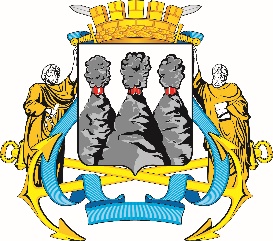 ГОРОДСКАЯ ДУМАПЕТРОПАВЛОВСК-КАМЧАТСКОГО ГОРОДСКОГО ОКРУГАот 21.04.2021 № 905-р37-я сессияг. Петропавловск-КамчатскийО принятии решения о внесении изменений в Решение Городской Думы Петропавловск-Камчатского городского округа от 25.12.2019 № 229-нд «О порядке назначения и выплаты пенсии за выслугу лет лицам, замещавшим должности муниципальной службы в Петропавловск-Камчатском городском округе»Председатель Городской ДумыПетропавловск-Камчатскогогородского округаГ.В. МонаховаГОРОДСКАЯ ДУМАПЕТРОПАВЛОВСК-КАМЧАТСКОГО ГОРОДСКОГО ОКРУГАГлаваПетропавловск-Камчатского городского округаК.В. БрызгинГлаве Петропавловск-Камчатскогогородского округаот_________________________________________,Ф.И.О. заявителязамещавшего(ей):___________________________________________(должность заявителя)«_____»_______________________ года рожденияпаспорт серии___________№__________________выдан «_____» ____________________20____года______________________________________________________________________________________,проживающего по адресу: __________________________________________________________________________________________________________Телефон____________________________________СНИЛС_____________________________________Среднемесячное денежное содержаниепроцентоврублей1.Должностной оклад в соответствии с замещаемой должностью муниципальной службы (с учетом индексации)Х2.Ежемесячная надбавка к должностному окладу за выслугу лет*3.Ежемесячная надбавка к должностному окладу за особые условия муниципальной работы*4.Ежемесячная процентная надбавка к должностному окладу за работу со сведениями, составляющими государственную тайну в зависимости от степени секретности сведений, и ежемесячной процентной надбавки к должностному окладу за стаж работы в структурных подразделениях по защите государственной тайны*5.Премии за выполнение особо важных и сложных задач**6.Единовременная выплата при предоставлении ежегодного оплачиваемого отпуска**7.Ежемесячное денежное поощрение*8.Материальная помощь**Итого:Среднемесячное денежное содержаниеЗа 12 месяцев, предшествующих увольнению с должности муниципальной службы, в соответствии с должностными окладами по замещаемым должностямЗа 12 месяцев, предшествующих увольнению с должности муниципальной службы, в соответствии с должностными окладами по замещаемым должностямЗа 12 месяцев, предшествующих увольнению с должности муниципальной службы, в соответствии с должностными окладами по замещаемым должностямЗа 12 месяцев, предшествующих увольнению с должности муниципальной службы, в соответствии с должностными окладами по замещаемым должностямВ месяц (1/12 суммы, указанной в столбце 3)В месяц (1/12 суммы, указанной в столбце 3)Среднемесячное денежное содержаниеВсего за период (рублей)В том числе по замещаемым должностямВ том числе по замещаемым должностямВ том числе по замещаемым должностямпроцентоврублейСреднемесячное денежное содержаниеВсего за период (рублей)Должность, период замещения, сумма (рублей)Должность, период замещения, сумма (рублей)Должность, период замещения, сумма (рублей)процентоврублей1.Должностной оклад с учетом увеличения (индексации) на день увольнения с муниципальной службы2.Ежемесячная надбавка к должностному окладу за выслугу лет3.Ежемесячная надбавка к должностному окладу за особые условия муниципальной работы4.Ежемесячная процентная надбавка к должностному окладу за работу со сведениями, составляющими государственную тайну в зависимости от степени секретности сведений, и ежемесячной процентной надбавки к должностному окладу за стаж работы в структурных подразделениях по защите государственной тайны5.Премии за выполнение особо важных и сложных задач6.Единовременная выплата при предоставлении ежегодного оплачиваемого отпуска7.Ежемесячное денежное поощрение8.Материальная помощьИтого:Среднемесячное денежное содержаниеСреднемесячное денежное содержание%РублейС учетом районного коэффициента 1,81.Должностной оклад 2.Ежемесячная надбавка к должностному окладу за выслугу лет3.Ежемесячная надбавка к должностному окладу за особые условия муниципальной службы4.Премия за выполнение особо важных и сложных заданий5.Ежемесячное денежное поощрение6.Материальная помощь7.Единовременная выплата при предоставлении ежегодного оплачиваемого отпуска8.Ежемесячная процентная надбавка к должностному окладу за работу со сведениями, составляющими государственную тайну, и ежемесячная процентная надбавка к должностному окладу за стаж работы в структурных подразделениях по защите государственной тайны9.Итого:10.Ограничение: среднемесячное денежное содержание не может превышать 2,8 окладаСтаж муниципальной службы ЛетМесяцевДней11.Минимальный требуемый стаж для установления пенсии за выслугу лет12.Фактический стаж муниципальной службы, в том числе:12.1.протокол заседания комиссии по вопросам пенсионного обеспечения лиц, замещающих муниципальные должности и должности муниципальной службы в Петропавловск-Камчатском городском округе от_________№____13.Проценты среднемесячного денежного содержания14.Общая сумма двух с половиной размеров фиксированной выплаты к страховой пенсии по старости и к пенсии за выслугу лет (2,8 оклада с учетом районного коэффициента умноженного на проценты среднемесячного денежного содержания)15.Два с половиной размера фиксированной выплаты к страховой пенсии по старости16.Размер пенсии за выслугу лет (строка 15 – строка 16)Среднемесячное денежное содержаниеСреднемесячное денежное содержание%РублейС учетом районного коэффициента 1,81.Должностной оклад2.Ежемесячная надбавка к должностному окладу за выслугу лет3.Ежемесячная надбавка к должностному окладу за особые условия муниципальной службы4.Премия за выполнение особо важных и сложных заданий5.Ежемесячное денежное поощрение6.Материальная помощь7.Единовременная выплата при предоставлении ежегодного оплачиваемого отпуска8.Ежемесячная процентная надбавка к должностному окладу за работу со сведениями, составляющими государственную тайну, и ежемесячная процентная надбавка к должностному окладу за стаж работы в структурных подразделениях по защите государственной тайны9.Итого:10.Ограничение: среднемесячное денежное содержание не может превышать 2,8 окладаСтаж муниципальной службы ЛетМесяцевДней11.Минимальный требуемый стаж для установления пенсии за выслугу лет126012.Фактический стаж муниципальной службы, в том числе:12.1.протокол заседания комиссии по вопросам пенсионного обеспечения лиц, замещающих муниципальные должности и должности муниципальной службы в Петропавловск-Камчатском городском округе от_________№____13.Проценты среднемесячного денежного содержания14.Общая сумма двух с половиной размеров фиксированной выплаты к страховой пенсии по старости и к пенсии за выслугу лет (2,8 оклада с учетом районного коэффициента, умноженного на проценты среднемесячного денежного содержания)15.Два с половиной размера фиксированной  выплаты к страховой пенсии по старости16.Размер пенсии за выслугу лет (строка 15 – строка 16)Среднемесячное денежное содержаниеСреднемесячное денежное содержание%РублейС учетом районного коэффициента 1,81.Должностной оклад2.Ежемесячная надбавка к должностному окладу за выслугу лет3.Ежемесячная надбавка к должностному окладу за особые условия муниципальной службы4.Премия за выполнение особо важных и сложных заданий5.Ежемесячное денежное поощрение6.Материальная помощь7.Единовременная выплата при предоставлении ежегодного оплачиваемого отпуска8.Ежемесячная процентная надбавка к должностному окладу за работу со сведениями, составляющими государственную тайну, и ежемесячная процентная надбавка к должностному окладу за стаж работы в структурных подразделениях по защите государственной тайны9.Итого:10.Ограничение: среднемесячное денежное содержание не может превышать 2,8 окладаСтаж муниципальной службы ЛетМесяцевДней11.Минимальный требуемый стаж для установления пенсии за выслугу лет126012.Фактический стаж муниципальной службы, в том числе:12.1.протокол заседания комиссии по вопросам пенсионного обеспечения лиц, замещающих муниципальные должности и должности муниципальной службы в Петропавловск-Камчатском городском округе от_________№____13.Проценты среднемесячного денежного содержания14.Общая сумма двух с половиной размеров фиксированной выплаты к страховой пенсии по старости и к пенсии за выслугу лет (2,8 оклада с учетом районного коэффициента, умноженного на проценты среднемесячного денежного содержания)15.Два с половиной размера фиксированной выплаты к страховой пенсии по старости 16.Размер пенсии за выслугу лет (строка 15 – строка 16)